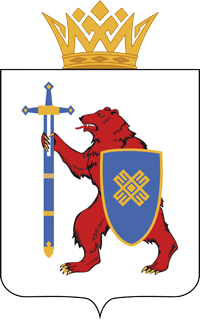 ОКПО 44788041, ОГРН 1021200769633, ИНН/КПП 1200001557/121501001Тел. (8362) 42-91-18, E-mail: gsp@mari-el.ru, https://mari-el.gov.ru/republic-state-bodies/gspЗаключениена проект постановления Правительства Республики Марий Эл «О внесении изменений в постановление Правительства Республики Марий Эл от 29 марта 2019 г. № 81»Заключение подготовлено на основании статьи 157 Бюджетного кодекса Российской Федерации, статьи 41 Закона Республики Марий Эл от 30.07.2007 № 42-З «О бюджетных правоотношениях в Республике Марий Эл» и статьи 2 Закона Республики Марий Эл от 03.01.1997 № 13-З «О Государственной счетной палате Республики Марий Эл».Проектом постановления вносятся изменения в государственную программу Республики Марий Эл «Развитие транспортного комплекса на 2019 - 2030 годы» (далее – государственная программа).1. В соответствии с распоряжением Правительства Республики Марий Эл от 14.09.2022 № 633-р «О перераспределении бюджетных ассигнований республиканского бюджета Республики Марий Эл» увеличены бюджетные ассигнования за счет средств республиканского бюджета Республики Марий Эл на оплату труда и начислений на выплаты по оплате труда на 20 539,0 тыс. рублей, в том числе по:- мероприятию 2.1.1 «Расходы на обеспечение деятельности государственного бюджетного учреждения Республики Марий Эл «Аэропорт Йошкар-Ола» - на 14 421,0 тыс. рублей;- мероприятию 4.1.1 «Расходы на обеспечение выполнения функций Минтранса Республики Марий Эл» - на 6 118,0 тыс. рублей.2. В соответствии с распоряжением Правительства Республики Марий Эл от 07.09.2022 № 621-р «О единовременном поощрении ФИО» увеличены бюджетные ассигнования за счет средств республиканского бюджета Республики Марий Эл по мероприятию 4.1.1 «Расходы на обеспечение выполнения функций Минтранса Республики Марий Эл» на 187,4 тыс. рублей.3. В связи экономией по результатам конкурсных процедур предлагается в 2022 году средства республиканского бюджета Республики Марий Эл перераспределить с основного мероприятия 1.1 «Расходы на реализацию мероприятий по развитию гражданского аэропорта 
«Йошкар-Ола» на основное мероприятие 2.1 «Расходы на обеспечение деятельности государственных бюджетных учреждений Республики Марий Эл» в сумме 2 687,1 тыс. рублей.В результате вносимых изменений общий объем финансирования государственной программы по сравнению с предыдущей редакцией увеличится на 20 726,4 тыс. рублей и составит 4 253 800,4 тыс. рублей, в том числе: - средства федерального бюджета не изменятся и составят 1 223 196,6 тыс. рублей;- средства республиканского бюджета увеличатся на 20 726,4 тыс. рублей и составят 3 030 603,8 тыс. рублей.Объемы финансирования государственной программы в 2022 году увеличится на 20 726,4 тыс. рублей и составит 891 904,3 тыс. рублей, в том числе:- средства федерального не изменятся и составят 275 741,9 тыс. рублей;- средства республиканского бюджета увеличатся на 20 726,4 тыс. рублей и составят 616 162,4 тыс. рублей.В 2023 году общий объем финансирования государственной программы 
в целом не изменится и составит 872 904,0 тыс. рублей, в том числе:- средства федерального - 367 262,5 тыс. рублей;- средства республиканского бюджета - 505 641,5 тыс. рублей.В 2024 году объем финансирования государственной программы не изменится и составит 661 356,2 тыс. рублей, в том числе:- средства федерального бюджета - 410 192,2 тыс. рублей;- средства республиканского бюджета - 251 164,0 тыс. рублей.Принятие проекта постановления потребует внесения изменений в Закон Республики Марий Эл от 03.12.2021 № 56-З (в редакции Закона Республики Марий Эл от 27.07.2022 № 27-З) «О республиканском бюджете Республики Марий Эл на 2022 год и на плановый период 2023 и 2024 годов» в части увеличения в 2022 году финансирования за счет средств республиканского бюджета Республики Марий Эл на сумму 20 726,4 тыс. рублей и перераспределения бюджетных ассигнований между мероприятиями государственной программы в 2022 году на сумму 2 687,1 тыс. рублей.Министерству транспорта и дорожного хозяйства Республики Марий Эл, ответственному исполнителю государственной программы, рекомендуется обратиться в адрес Министерства финансов Республики Марий Эл с соответствующим предложением.ПредседательГосударственной счетной палаты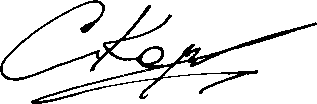 Республики Марий Эл 					          С.Ф. КаргальскийКраснов Сергей Михайлович(8362) 42-91-38марий эл РЕСПУБЛИКЫНкугыжаныш ШОТЛЫШО ПАЛАТЫЖЕБрюгге эҥерÿмбал, 2-шо,Йошкар-Ола, 424033государственнаясчетная палата республики марий элНабережная Брюгге, д. 2, г.Йошкар-Ола, 42403314.10.2022 № 01-28/757на № 05-6671 от 11.10.2022Министерствотранспорта и дорожного хозяйства Республики Марий Эл